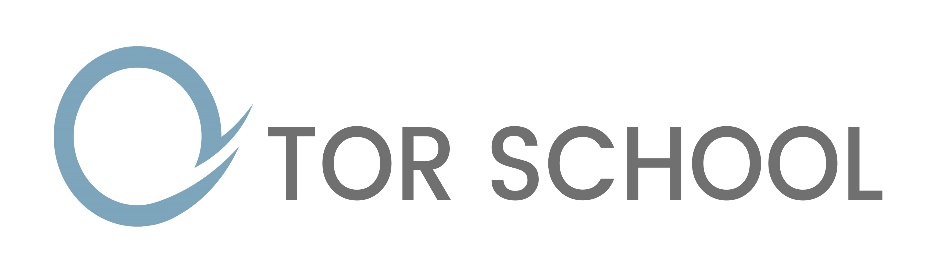 CEIAGPolicy(Careers Education, Information, Advice and Guidance Strategy)Tor School strives to:Provide every student with access to Independent Careers Advice Empower students to make supported, appropriate and informed decisions about post 16 optionsRespond to the individual needs of every studentRaise aspirations Provide equality of opportunity for all of our studentsContentsAimsManagementCurriculumMonitoring and EvaluationAimsTor School aims to provide a Careers programme which is accessible to all students and, delivered as bespoke sessions or integrated within the curriculum as appropriate. The Gatsby Benchmarks underpin the programme and we are working towards the eight targets. The Careers Education Information Advice and Guidance programme at Tor School aims to make a major contribution to preparing young people for the opportunities, responsibilities and experiences of adult life. It aims to help pupils develop the knowledge and skills to make successful decisions and manage transitions as both learners and employees. We believe that destinations are as important as qualifications and support our learners to make informed choices by providing access to appropriate providers. ManagementTony Sammon – Headteacher oversees the implementation of the Careers programme.Vicky Beech – is the identified member of staff who oversees and facilitates the delivery of the Careers programme. All members of staff, as tutors, are instrumental in disseminating information to their tutees.CurriculumOur Careers programme includes:Access to an Independent Careers Adviser – Inspired to AchieveBespoke CV writing sessionsSupport in accessing up to date information on local training providers Support in researching appropriate courses at local FE collegesVisits to Career’s Fairs where appropriateAccess to open days and taster sessionsExposure to professionals in the world of work – guest speakersWorkshops led by representatives from business and servicesWork Experience, where appropriate, coordinated by Judith Culliford and tutorsAccess to Career Pilot – a digital portfolioInterview and interpersonal skills sessionsTransition to Post 16 destinationsDiscreet Careers sessions as part of preparation for adult life (P4AL)Monitoring and EvaluationThe Headteacher reports to governors based on Vicky Beech’s annual report. Vicky Beech conducts an annual audit using the Compass Audit Tool to review CEIAG provision and progress towards the Gatsby Benchmarks. The questionnaire given to pupils will also inform the monitoring and evaluation process.Should you require further information or advice regarding this policy please contact:Tony Sammon (Headteacher): 			tsammon@educ.someset.gov.uk 
                                                 			01458 258296Vicky Beech (CEIAG Co-ordinator): 	vbeech@educ.somerset.gov.uk
07850 503002Neil Blake (Governor overseeing Careers):	nblake@educ.somerset.gov.ukSigned by:Signed by:Signed by:Signed by:HeadteacherDate:Chair of governorsDate: